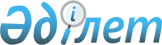 О внесении изменений и дополнений в решение маслихата от 21 декабря 2010 года № 385 "О районном бюджете Костанайского района на 2011-2013 годы"Решение маслихата Костанайского района Костанайской области от 26 октября 2011 года № 480. Зарегистрировано Управлением юстиции Костанайского района Костанайской области 2 ноября 2011 года № 9-14-159

      В соответствии со статьями 106, 109 Бюджетного кодекса Республики Казахстан от 4 декабря 2008 года Костанайский районный маслихат РЕШИЛ:



      1. Внести в решение маслихата "О районном бюджете Костанайского района на 2011-2013 годы" от 21 декабря 2010 года № 385 (зарегистрировано в Реестре государственной регистрации нормативных правовых актов за номером 9-14-141, опубликовано 14 января 2011 года в газете "Арна") следующие изменения и дополнения:



      подпункты 1), 2), 3), 5), 6) пункта 1 указанного решения изложить в новой редакции:



      "1) доходы - 4008963,0 тысячи тенге, в том числе по:

      налоговым поступлениям - 1862102,0 тысячи тенге;

      неналоговым поступлениям - 5756,0 тысяч тенге;

      поступлениям от продажи основного капитала - 71314,0 тысяч тенге;

      поступлениям трансфертов - 2069791,0 тысяча тенге;



      2) затраты - 4305392,4 тысячи тенге;



      3) чистое бюджетное кредитование - 72758,4 тысяч тенге, в том числе:

      бюджетные кредиты - 73886,0 тысяч тенге;

      погашение бюджетных кредитов - 1127,6 тысяч тенге;



      5) дефицит (профицит) бюджета - -380667,8 тысяч тенге;



      6) финансирование дефицита (использование профицита) бюджета – 380667,8 тысяч тенге.";



      пункт 2-3 указанного решения изложить в новой редакции:



      "2-3. Учесть, что в бюджете района на 2011 год предусмотрено поступление целевых трансфертов на развитие из республиканского бюджета на развитие, обустройство и (или) приобретение инженерно-коммуникационной инфраструктуры в сумме 176554,5 тысяч тенге, в том числе:

      на строительство сетей водопровода, канализации и газопровода для перспективной индивидуальной застройки микрорайона "Восточный" поселка Затобольск в сумме 85230,0 тысяч тенге;

      на строительство сетей водопровода, канализации и газопровода для перспективной индивидуальной застройки улицы Механизаторов поселка Затобольск в сумме 46826,4 тысяч тенге;

      на водоснабжение поселка Затобольск в границах улицы 25 лет Целины - автомобильного подъезда к городу Костанай, улицы Терешковой - улица Калабаева в сумме 28873,0 тысячи тенге;

      на инженерные сети к жилым домам микрорайона "Нурай" поселка Затобольск в сумме 15625,1 тысяч тенге.";



      пункты 2-6, 2-7, 2-8, 2-9 указанного решения изложить в новой редакции:



      "2-6. Учесть, что в бюджете района на 2011 год предусмотрено поступление трансфертов на развитие из областного бюджета на реконструкцию системы водоснабжения в селе Жамбыл в сумме 46768,6 тысяч тенге.



      2-7. Учесть, что в бюджете района на 2011 год предусмотрено поступление трансфертов на развитие из областного бюджета на реконструкцию системы водоснабжения в селе Озерное в сумме 4100,0 тысяч тенге.



      2-8. Учесть, что в бюджете района на 2011 год предусмотрено поступление трансфертов на развитие из областного бюджета на реконструкцию разводящих сетей водопровода в селе Жамбыл в сумме 3950,0 тысяч тенге.



      2-9. Учесть, что в бюджете района на 2011 год предусмотрено поступление трансфертов на развитие из областного бюджета на строительство системы водоснабжения в селе Семеновка в сумме 1400,0 тысяч тенге.";



      пункты 2-14, 2-15, 2-16 указанного решения изложить в новой редакции:



      "2-14. Учесть, что в бюджете района на 2011 год предусмотрено поступление целевых текущих трансфертов из республиканского бюджета на реализацию мер социальной поддержки специалистов социальной сферы сельских населенных пунктов, в сумме 11790,2 тысяч тенге.



      2-15. Учесть, что бюджете района на 2011 год предусмотрено поступление сумм бюджетных кредитов из республиканского бюджета на реализацию мер социальной поддержки специалистов социальной сферы сельских населенных пунктов, в сумме 73886,0 тысяч тенге.



      2-16. Учесть, что в бюджете района на 2011 год предусмотрено поступление целевых текущих трансфертов из республиканского бюджета на реализацию государственного образовательного заказа в дошкольных организациях образования в сумме 25416,0 тысяч тенге.";



      дополнить указанное решение пунктами 2-23, 2-24, 2-25, 2-26, 2-27, 2-28 следующего содержания:



      "2-23. Учесть, что в бюджете района на 2011 год предусмотрено поступление целевых текущих трансфертов из областного бюджета на содержание организаций образования в сумме 5000,0 тысяч тенге.



      2-24. Учесть, что в бюджете района на 2011 год предусмотрен возврат неиспользованных бюджетных кредитов, выданных из областного бюджета в сумме 16902,0 тысячи тенге и обслуживание долга местных исполнительных органов по выплате вознаграждений и иных платежей по займам из республиканского бюджета в сумме 2,6 тысяч тенге.



      2-25. Учесть, что в бюджете района на 2011 год предусмотрен возврат неиспользованных (недоиспользованных) сумм целевых текущих трансфертов из республиканского бюджета в сумме 451,9 тысяч тенге.



      2-26. Учесть, что в бюджете района на 2011 год предусмотрено поступление целевых текущих трансфертов на развитие из областного бюджета на развитие, обустройство и (или) приобретение инженерно-коммуникационной инфраструктуры в сумме 201,8 тысяч тенге, в том числе:

      на электроснабжение микрорайона "Восточный" поселка Затобольск в сумме 201,8 тысяч тенге.



      2-27. Учесть, что в бюджете района на 2011 год предусмотрено поступление целевых трансфертов на развитие из областного бюджета на развитие системы водоснабжения в сумме 26210,0 тысяч тенге, в том числе:

      на водоснабжение села Заречное в границах улицы Набережная - улица Юбилейная - улица Абая в сумме 26210,0 тысяч тенге.



      2-28. Учесть, что в бюджете района на 2011 год предусмотрено поступление целевых трансфертов на развитие из областного бюджета на развитие коммунального хозяйства в сумме 64978,0 тысяч тенге, в том числе:

      на строительство самотечной канализации от канализационной насосной станции до канализации по улице 40 лет Октября поселка Затобольск в сумме 64978,0 тысяч тенге.";



      пункт 4 указанного решения изложить в новой редакции:



      "4. Утвердить резерв местного исполнительного органа Костанайского района на 2011 год в сумме 15461,0 тысяча тенге.";



      приложения 1, 5 к указанному решению изложить в новой редакции согласно приложениям 1, 2 к настоящему решению.



      2. Настоящее решение вводится в действие с 1 января 2011 года.      Председатель

      внеочередной сессии

      Костанайского районного

      маслихата                                  В. Двуреченский      Секретарь

      Костанайского

      районного маслихата                        А. Досжанов      СОГЛАСОВАНО:      Начальник

      государственного учреждения

      "Отдел экономики и финансов"

      акимата Костанайского района

      _____________ З. Кенжегарина

Приложение 1     

к решению маслихата  

от 26 октября 2011 года 

№ 480        Приложение 1     

к решению маслихата  

от 21 декабря 2010 года 

№ 385         Районный бюджет на 2011 год

Приложение 2      

к решению маслихата   

от 26 октября 2011 года 

№ 480        Приложение 5     

к решению маслихата  

от 21 декабря 2010 года 

№ 385          Свод бюджетных программ по аппаратам акимов

поселка, аулов (сел), аульных (сельских) округов

на 2011 год      продолжение таблицы:      продолжение таблицы:
					© 2012. РГП на ПХВ «Институт законодательства и правовой информации Республики Казахстан» Министерства юстиции Республики Казахстан
				КатегорияКатегорияКатегорияКатегорияКатегорияСумма,

тысяч

тенгеКлассКлассКлассКлассСумма,

тысяч

тенгеПодклассПодклассПодклассСумма,

тысяч

тенгеСпецификаСпецификаСумма,

тысяч

тенгеНаименованиеСумма,

тысяч

тенгеI. Доходы4008963,0Доходы 1, 2, 3 категории1939172,0100000Налоговые поступления1862102,0101000Подоходный налог696906,0101200Индивидуальный подоходный налог696786,0103000Социальный налог540506,0103100Социальный налог540506,0104000Налоги на собственность563538,0104100Налоги на имущество415948,0104300Земельный налог8085,0104400Налог на транспортные средства127005,0104500Единый земельный налог12500,0105000Внутренние налоги на товары, работы и

услуги51873,0105200Акцизы7775,0105300Поступления за использование природных

и других ресурсов20996,0105400Сборы за ведение предпринимательской и

профессиональной деятельности22540,0105500Налог на игорный бизнес562,0108000Обязательные платежи, взимаемые за

совершение юридически значимых

действий и (или) выдачу документов

уполномоченными на то государственными

органами или должностными лицами9399,0108100Государственная пошлина9399,0200000Неналоговые поступления5756,0201000Доходы от государственной собственности1800,0201500Доходы от аренды имущества,

находящегося в государственной

собственности1800,0202000Поступления от реализации товаров

(работ, услуг) государственными

учреждениями финансируемыми из

государственного бюджета1256,0202100Поступления от реализации товаров

(работ, услуг) государственными

учреждениями, финансируемыми из

государственного бюджета1256,0206000Прочие неналоговые поступления2700,0206100Прочие неналоговые поступления2700,0300000Поступления от продажи основного

капитала71314,0303000Продажа земли и нематериальных активов71314,0303100Продажа земли71314,0400000Поступления трансфертов2069791,0402000Трансферты из вышестоящих органов

государственного управления2069791,0402200Трансферты из областного бюджета2069791,0Функциональная группаФункциональная группаФункциональная группаФункциональная группаФункциональная группаСумма,

тысяч

тенгеФункциональная подгруппаФункциональная подгруппаФункциональная подгруппаФункциональная подгруппаСумма,

тысяч

тенгеАдминистратор бюджетных программАдминистратор бюджетных программАдминистратор бюджетных программСумма,

тысяч

тенгеПрограммаПрограммаСумма,

тысяч

тенгеНаименованиеСумма,

тысяч

тенгеII. Затраты4305392,401Государственные услуги общего

характера292333,51Представительные, исполнительные и

другие органы, выполняющие общие

функции государственного управления265102,5112Аппарат маслихата района (города

областного значения)16002,0001Услуги по обеспечению деятельности

маслихата района (города областного

значения)12703,0003Капитальные расходы государственных

органов3299,0122Аппарат акима района (города

областного значения)74970,0001Услуги по обеспечению деятельности

акима района (города областного

значения)60886,0003Капитальные расходы государственных

органов13884,0123Аппарат акима района в городе,

города районного значения, поселка,

аула, (села), аульного (сельского)

округа174130,5001Услуги по обеспечению деятельности

акима района в городе, города

районного значения, поселка, аула

(села), аульного (сельского) округа156648,5022Капитальные расходы государственных

органов17482,02Финансовая деятельность967,4459Отдел экономики и финансов района

(города областного значения)967,4004Организация работы по выдаче разовых

талонов и обеспечение полноты сбора

сумм от реализации разовых талонов961,0011Учет, хранение, оценка и реализация

имущества, поступившего в

коммунальную собственность6,49Прочие государственные услуги общего

характера26263,6459Отдел экономики и финансов района

(города областного значения)26263,6001Услуги по реализации государственной

политики в области формирования и

развития экономической политики,

государственного планирования,

исполнения бюджета и управления

коммунальной собственностью района

(города областного значения)23619,4015Капитальные расходы государственных

органов2644,202Оборона5840,01Военные нужды3090,0122Аппарат акима района (города

областного значения)3090,0005Мероприятия в рамках исполнения

всеобщей воинской обязанности3090,02Организация работы по чрезвычайным

ситуациям2750,0122Аппарат акима района (города

областного значения)2750,0006Предупреждение и ликвидация

чрезвычайных ситуаций масштаба

района (города областного значения)2250,0007Мероприятия по профилактике и

тушению степных пожаров районного

(городского) масштаба, а также

пожаров в населенных пунктах, в

которых не созданы органы

государственной противопожарной

службы500,004Образование2565385,21Дошкольное воспитание и обучение149864,0464Отдел образования района (города

областного значения)149864,0009Обеспечение деятельности организаций

дошкольного воспитания и обучения129777,0021Увеличение размера доплаты за

квалификационную категорию учителям

школ и воспитателям дошкольных

организаций образования20087,02Начальное, основное среднее и общее

среднее образование2087702,2123Аппарат акима района в городе,

города районного значения, поселка,

аула (села), аульного (сельского)

округа23871,0005Организация бесплатного подвоза

учащихся до школы и обратно в

аульной (сельской) местности23871,0464Отдел образования района (города

областного значения)2063831,2003Общеобразовательное обучение2038643,2006Дополнительное образование для

детей24588,09Прочие услуги в области образования327819,0464Отдел образования района (города

областного значения)66835,5001Услуги по реализации государственной

политики на местном уровне в области

образования9328,0005Приобретение и доставка учебников,

учебно-методических комплексов для

государственных учреждений

образования района (города

областного значения)18790,5007Проведение школьных олимпиад,

внешкольных мероприятий и конкурсов

районного (городского) масштаба899,0012Капитальные расходы государственных

органов1200,0015Ежемесячные выплаты денежных средств

опекунам (попечителям) на содержание

ребенка сироты (детей-сирот), и

ребенка (детей), оставшегося без

попечения родителей33718,0020Обеспечение оборудованием,

программным обеспечением

детей-инвалидов, обучающихся на дому2900,0467Отдел строительства района (города

областного значения)260983,5037Строительство и реконструкция

объектов образования260983,506Социальная помощь и социальное

обеспечение139362,02Социальная помощь118789,0451Отдел занятости и социальных

программ района (города областного

значения)118789,0002Программа занятости14252,0005Государственная адресная социальная

помощь11500,0006Жилищная помощь4106,0007Социальная помощь отдельным

категориям нуждающихся граждан по

решениям местных представительных

органов14042,0010Материальное обеспечение

детей-инвалидов, воспитывающихся и

обучающихся на дому1379,0014Оказание социальной помощи

нуждающимся гражданам на дому21319,0016Государственные пособия на детей до

18 лет39158,0017Обеспечение нуждающихся инвалидов

обязательными гигиеническими

средствами и предоставление услуг

специалистами жестового языка,

индивидуальными помощниками в

соответствии с индивидуальной

программой реабилитации инвалида3109,0023Обеспечение деятельности центров

занятости9924,09Прочие услуги в области социальной

помощи и социального обеспечения20573,0451Отдел занятости и социальных

программ района (города областного

значения)20573,0001Услуги по реализации государственной

политики на местном уровне в области

обеспечения занятости и реализации

социальных программ для населения19844,0011Оплата услуг по зачислению, выплате

и доставке пособий и других

социальных выплат729,007Жилищно-коммунальное хозяйство547219,21Жилищное хозяйство338199,5458Отдел жилищно-коммунального

хозяйства, пассажирского транспорта

и автомобильных дорог района (города

областного значения)12920,0003Организация сохранения

государственного жилищного фонда320,0004Обеспечение жильем отдельных

категорий граждан12600,0467Отдел строительства района (города

областного значения)325279,5003Строительство и (или) приобретение

жилья государственного коммунального

жилищного фонда146400,0004Развитие, обустройство и (или)

приобретение

инженерно-коммуникационной

инфраструктуры178879,52Коммунальное хозяйство105679,7458Отдел жилищно-коммунального

хозяйства, пассажирского транспорта

и автомобильных дорог района (города

областного значения)9511,7012Функционирование системы

водоснабжения и водоотведения5245,0026Организация эксплуатации тепловых

сетей, находящихся в коммунальной

собственности районов (городов

областного значения)4266,7467Отдел строительства района (города

областного значения)96168,0005Развитие коммунального хозяйства69958,0006Развитие системы водоснабжения26210,03Благоустройство населенных пунктов103340,0123Аппарат акима района в городе,

города районного значения, поселка,

аула (села), аульного (сельского)

округа52833,0008Освещение улиц населенных пунктов10942,0009Обеспечение санитарии населенных

пунктов10211,0011Благоустройство и озеленение

населенных пунктов31680,0458Отдел жилищно-коммунального

хозяйства, пассажирского транспорта

и автомобильных дорог района (города

областного значения)50507,0017Содержание мест захоронений и

захоронение безродных407,0018Благоустройство и озеленение

населенных пунктов50100,008Культура, спорт, туризм и

информационное пространство200823,31Деятельность в области культуры75031,0455Отдел культуры и развития языков

района (города областного значения)75031,0003Поддержка культурно-досуговой работы75681,02Спорт48483,3465Отдел физической культуры и спорта

района (города областного значения)45643,0005Развитие массового спорта и

национальных видов спорта40073,0006Проведение спортивных соревнований

на районном (города областного

значения) уровне1469,0007Подготовка и участие членов сборных

команд района (города областного

значения) по различным видам спорта

на областных спортивных соревнованиях4101,0467Отдел строительства района (города

областного значения)2840,3008Развитие объектов спорта и туризма2840,33Информационное пространство57046,0455Отдел культуры и развития языков

района (города областного значения)44350,0006Функционирование районных

(городских) библиотек41525,0007Развитие государственного языка и

других языков народа Казахстана2825,0456Отдел внутренней политики района

(города областного значения)12696,0002Услуги по проведению государственной

информационной политики через газеты

и журналы11896,0005Услуги по проведению государственной

информационной политики через

телерадиовещание800,09Прочие услуги по организации

культуры, спорта, туризма и

информационного пространства20263,0455Отдел культуры и развития языков

района (города областного значения)5958,0001Услуги по реализации государственной

политики на местном уровне в области

развития языков и культуры6108,0456Отдел внутренней политики района

(города областного значения)8158,0001Услуги по реализации государственной

политики на местном уровне в области

информации, укрепления

государственности и формирования

социального оптимизма граждан6427,0003Реализация региональных программ в

сфере молодежной политики731,0006Капитальные расходы государственных

органов1000,0465Отдел физической культуры и спорта

района (города областного значения)6147,0001Услуги по реализации государственной

политики на местном уровне в сфере

физической культуры и спорта5167,0004Капитальные расходы государственных

органов980,010Сельское, водное, лесное, рыбное

хозяйство, особоохраняемые природные

территории, охрана окружающей среды

и животного мира, земельные

отношения107372,81Сельское хозяйство25444,2474Отдел сельского хозяйства и

ветеринарии района (города

областного значения)25444,2001Услуги по реализации государственной

политики на местном уровне в сфере

сельского хозяйства и ветеринарии13526,0003Капитальные расходы государственных

органов128,0099Реализация мер социальной поддержки

специалистов социальной сферы

сельских населенных пунктов за счет

целевых трансфертов из

республиканского бюджета11790,22Водное хозяйство56280,6467Отдел строительства района (города

областного значения)56280,6012Развитие объектов водного хозяйства56280,66Земельные отношения8063,0463Отдел земельных отношений района

(города областного значения)8063,0001Услуги по реализации государственной

политики в области регулирования

земельных отношений на территории

района (города областного значения)7417,0006Землеустройство, проводимое при

установлении границ городов

районного значения, районов в

городе, поселков, аулов (сел),

аульных (сельских) округов426,0007Капитальные расходы государственных

органов220,09Прочие услуги в области сельского,

водного, лесного, рыбного хозяйства,

охраны окружающей среды и земельных

отношений17585,0474Отдел сельского хозяйства и

ветеринарии района (города

областного значения)17585,0013Проведение противоэпизоотических

мероприятий17585,011Промышленность, архитектурная,

градостроительная и строительная

деятельность23070,02Архитектурная, градостроительная и

строительная деятельность23070,0467Отдел строительства района (города

областного значения)13950,0001Услуги по реализации государственной

политики на местном уровне в области

строительства11987,0017Капитальные расходы государственных

органов1963,0468Отдел архитектуры и

градостроительства района (города

областного значения)9120,0001Услуги по реализации государственной

политики в области архитектуры и

градостроительства на местном уровне6435,0003Разработка схем градостроительного

развития территории района и

генеральных планов населенных

пунктов1800,0004Капитальные расходы государственных

органов885,012Транспорт и коммуникации324028,51Автомобильный транспорт324028,5123Аппарат акима района в городе,

города районного значения, поселка,

аула (села), аульного (сельского)

округа24050,5013Обеспечение функционирования

автомобильных дорог в городах

районного значения, поселках, аулах

(селах), аульных (сельских) округах24050,5458Отдел жилищно-коммунального

хозяйства, пассажирского транспорта

и автомобильных дорог района (города

областного значения)299978,0022Развитие транспортной инфраструктуры274461,0023Обеспечение функционирования

автомобильных дорог25517,013Прочие31675,33Поддержка предпринимательской

деятельности и защита конкуренции5628,0469Отдел предпринимательства района

(города областного значения)5628,0001Услуги по реализации государственной

политики на местном уровне в области

развития предпринимательства и

промышленности5608,0004Капитальные расходы государственных

органов20,09Прочие26047,3451Отдел занятости и социальных

программ района (города областного

значения)1560,0022Поддержка частного

предпринимательства в рамках

программы "Дорожная карта бизнеса

2020"1560,0458Отдел жилищно-коммунального

хозяйства, пассажирского транспорта

и автомобильных дорог района (города

областного значения)9026,3001Услуги по реализации государственной

политики на местном уровне в области

жилищно-коммунального хозяйства,

пассажирского транспорта и

автомобильных дорог7508,3013Капитальные расходы государственных

органов1518,0459Отдел экономики и финансов района

(города областного значения)15461,0012Резерв местного исполнительного

органа района (города областного

значения)15461,014Обслуживание долга2,61Обслуживание долга2,6459Отдел экономики и финансов района

(города областного значения)2,6021Обслуживание долга местных

исполнительных органов по выплате

вознаграждений и иных платежей по

займам из областного бюджета2,615Трансферты68280,01Трансферты68280,0459Отдел экономики и финансов района

(города областного значения)68280,0006Возврат неиспользованных

(недоиспользованных) целевых

трансфертов67355,0024Целевые текущие трансферты в

вышестоящие бюджеты в связи с

передачей функций государственных

органов из нижестоящего уровня

государственного управления в

вышестоящий925,0III. Чистое бюджетное кредитование72758,4Бюджетные кредиты73886,010Сельское, водное, лесное, рыбное

хозяйство, особоохраняемые природные

территории, охрана окружающей среды

и животного мира, земельные

отношения73886,01Сельское хозяйство73886,0474Отдел сельского хозяйства и

ветеринарии района (города

областного значения)73886,0009Бюджетные кредиты для реализации мер

социальной поддержки специалистов

социальной сферы сельских населенных

пунктов73886,0КатегорияКатегорияКатегорияКатегорияКатегорияСумма,

тысяч

тенгеКлассКлассКлассКлассСумма,

тысяч

тенгеПодклассПодклассПодклассСумма,

тысяч

тенгеСпецификаСпецификаСумма,

тысяч

тенгеНаименованиеСумма,

тысяч

тенгеПогашение бюджетных кредитов1127,65Погашение бюджетных кредитов1127,61Погашение бюджетных кредитов1127,6001Погашение бюджетных кредитов,

выданных из государственного

бюджета1127,6013Погашение бюджетных кредитов,

выданных из местного бюджета

физическим лицам1127,6Функциональная группаФункциональная группаФункциональная группаФункциональная группаФункциональная группаСумма,

тысяч

тенгеФункциональная подгруппаФункциональная подгруппаФункциональная подгруппаФункциональная подгруппаСумма,

тысяч

тенгеАдминистратор бюджетных программАдминистратор бюджетных программАдминистратор бюджетных программСумма,

тысяч

тенгеПрограммаПрограммаСумма,

тысяч

тенгеНаименованиеСумма,

тысяч

тенгеIV. Сальдо по операциям с

финансовыми активами11480,0Приобретение финансовых активов11480,013Прочие11480,09Прочие11480,0459Отдел экономики и финансов района

(города областного значения)11480,0014Формирование или увеличение

уставного капитала юридических лиц11480,0V. Дефицит (-), профицит (+)-380667,8VI. Финансирование дефицита

(использование профицита)380667,8Администратор

программыАдминистратор

программы123001000

"Услуги по

обеспечению

деятельности

акима района в

городе, города

районного

значения,

поселка, аула,

(села),

аульного

(сельского)

округа"123022000

"Капитальные

расходы

государствен

ных органов"123005000

"Организация

бесплатного

подвоза

учащихся до

школ и

обратно в

аульный

(сельской)

местности"№Всего:156648,517482238711Александровский666210504722Белозерский6278105503Борисромановка61182504Владимировский717522505Воскресеновка60922506Глазуновский701912058827Ждановский7430218125278Жамбылский767002649Заречный102342200662810Затобольск199915100011Московский70895105712Майкольский78941220811313Мичуринский6924101513014Надеждинский6384554115с. Озерное6522,51070016Октябрьский960816174117Половниковский61015018Садчиковский7885078519Ульяновский667025020Шишкинский69021055731Администратор

программыАдминистратор

программы123008000

"Освещение

улиц

населенных

пунктов"123009000

"Обеспечение

санитарии

населенных

пунктов"123011000

"Благоустрой-

ство и

озеленение

населенных

пунктов"№Всего:1094210211316801Александровский5001901902Белозерский2581582003Борисромановка2001001004Владимировский2002002525Воскресеновка1001001006Глазуновский5002002007Ждановский5002003008Жамбылский35020009Заречный2200222040010Затобольск350047602850011Московский20020015012Майкольский35020020013Мичуринский63423514814Надеждинский30015015015с. Озерное20020020016Октябрьский30030020017Половниковский15010010018Садчиковский2502004019Ульяновский10015010020Шишкинский150148150Администратор

программыАдминистратор

программы123013000 "Обеспечение

функционирования

автомобильных дорог в

городах районного значения,

поселках, аулах (селах),

аульных (сельских) округах"№Всего:24050,51Александровский4002Белозерский3003Борисромановка3004Владимировский7355Воскресеновка1006Глазуновский5007Ждановский2008Жамбылский09Заречный381510Затобольск1430011Московский30012Майкольский45013Мичуринский40514Надеждинский40015с. Озерное359,516Октябрьский40017Половниковский20018Садчиковский40019Ульяновский20020Шишкинский286